Дата проведения 21.04.2022 г.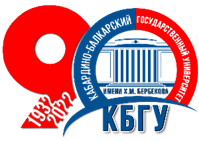 РЕЗУЛЬТАТЫ ОЛИМПИАДЫ ПО МЕХАТРОНИКЕ И РОБОТОТЕХНИКЕ СРЕДИ ШКОЛЬНИКОВ  «ПРОРЫВ В РОБОТРОНИЮ – 2022»  №ФИО участника(полностью)Город, район, населенный пункт, школаКлассМесто1.Моссад Адам Абдель БасирФедоренко София АндреевнаГБОУ ДАТ «Солнечный город»761Мастер 2.Бекулов Алим АниуаровичМКОУ «СОШ №2» с.п. Малка82Мастер 3.Черкесова Радина РадмировнаКурданова Лейсан БекмурзаевнаМБОУ «СОШ №33» г.о. Нальчик 653Мастер4.Тлупов Инал ЗаурбековичМКОУ «СОШ №20»г.о. Нальчик33Мастер5.Нафадзоков Инал НазировичМКОУ «СОШ №1» с.п. Малка11траектория6.Матросов Ростислав АлександровичХамгоков Алан АзаматовичГБОУ ДАТ «Солнечный город»862траектория7.Кадыкоев Салим ХасановичКилов Резуан РуслановичМКОУ «СОШ №2» с.п. Чегем Второй883траектория8.Эльчепаров Алим АрсеновичЭльчепарова Дана АрсеновнаМКОУ «СОШ №1» г.п. Залукокоаже333траектория9.Жазаев Дамир АлимовичГБОУ ДАТ «Солнечный город»41Интеллектуальное сумо10.Курданова Лейсан БекмурзаевнаМБОУ «СОШ №33» г.о. Нальчик52Интеллектуальное сумо11.Шарданов Идар АслановичМКОУ «Гимназия №4» г.о. Нальчик83Интеллектуальное сумо